2024 GRADUATION BALLOONS FOR YOUR MAILBOXES 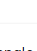 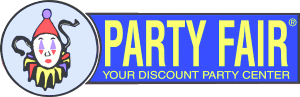 Is offering to supply balloons for our West Morris Central High School Graduate’s mailboxes!Bundles includes 2 WMC mylar balloons 2 Columbia Blue stars & 2 White Stars6 mylar balloons for $25Party Fair Chester will donate $2 per bundle towards project graduation.All you need to do is Call or stop by to make your order.  908-888-2179Pick up will beWednesday June 5th or Thursday June 6th.   Supplies may be limited so order now.  They will be ready and waiting!Please complete this portion initialed and keep for your records and pick up.Name______________________________Date_____________Number of arrangements_____     Paid (cash,check,cc)____     ++++++++++++++++++++++++++++++++++++++++++++++++++++++++++++++++Chester Springs Shopping Center185 US Highway 206 southChester  NJ 07930908-888-2179Arrangement includes 2 WMC mylar balloons 2 Columbia Blue stars & 2 White Stars6 mylar balloons for $25Name_____________________________   Number of arrangements____Date of Pick-up and Time__________ Paid (cash,check,cc)____